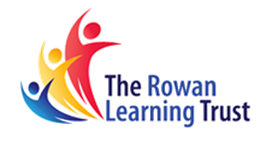 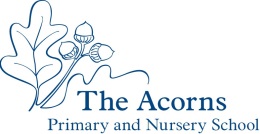 Pupil premium strategy statementThis statement details our school’s use of pupil premium (and recovery premium for the 2023 to 2024 academic year) funding to help improve the attainment of our disadvantaged pupils. It outlines our pupil premium strategy, how we intend to spend the funding in this academic year and the effect that last year’s spending of pupil premium had within our school. School overviewFunding overviewPart A: Pupil premium strategy planStatement of intentChallengesThis details the key challenges to achievement that we have identified among our disadvantaged pupils.Intended outcomes Teaching (for example, CPD, recruitment and retention)Targeted academic support (for example, tutoring, one-to-one support structured interventions)Wider strategies (for example, related to attendance, behaviour, wellbeing)Teaching (for example, CPD, recruitment and retention)Budgeted cost: £10,057.46Targeted academic support (for example, tutoring, one-to-one support structured interventions) Budgeted cost: £156,295.36Wider strategies (for example, related to attendance, behaviour, wellbeing)Budgeted cost: £74,576.46Total budgeted cost: £240,929.28Part B: Review of outcomes in the academic yearPupil premium strategy outcomesThis details the impact that our pupil premium activity had on pupils in the 2022 to 2023 academic year. DetailDataSchool nameThe Acorns Primary and Nursery SchoolNumber of pupils in school 309Proportion (%) of pupil premium eligible pupils 50% (National Average 24%)Rec: 17  /  Y1: 20   /  Y2: 20       Y3: 22   /   Y4: 22  /  Y5: 30     Y6: 22   /   Total: 153Academic year/years that our current pupil premium strategy plan covers (3 year plans are recommended)2022-2025Date this statement was publishedSeptember 2022Date on which it will be reviewedJanuary 2024Statement authorised byHannah Broom,Executive HeadteacherPupil premium leadNathan Painter,Deputy HeadteacherGovernor / Trustee leadSue Jones, lead for disadvantaged pupilsDetailAmountPupil premium funding allocation this academic year£219,324.28Recovery premium funding allocation this academic year£21,605.00Pupil premium funding carried forward from previous years (enter £0 if not applicable)£0Total budget for this academic yearIf your school is an academy in a trust that pools this funding, state the amount available to your school this academic year£240,929.28Our Vision: To provide a world class start to life.We understand that each child who attends The Acorns Primary and Nursery School is a unique individual. We firmly believe that in the absence of equality, we must provide equity for all our pupils, especially those who are most disadvantaged. We must provide our pupils with whatever they need to be able to succeed in all aspects of school life.The effective use of the pupil premium grant involves both elements of our mission statement at The Acorns Primary & Nursery School; all pupils, including the most severely disadvantaged and the highly gifted, are regarded as unique individuals and receive both challenge and support designed to meet their needs.At The Acorns Primary and Nursery School, we are guided by educational research. We have embedded the Education Endowment Foundation’s (EEF) guidance on using Pupil Premium Funding Effectively, as well as the EEF’s teaching and learning tool kit to focus on whole school improvement in key areas.All members of staff at The Acorns hold the following key principles:Education disadvantage cannot be tackled in isolationThe term ‘disadvantaged’ does not only refer to those in receipt of Pupil Premium fundingExpectations are high for all pupil groups and individuals. We do not equate deprivation and challenge with low attainment or poor progressAll teaching and learning strategies are designed to meet the needs of individuals and groupsAdditional support is integrated into the teaching programme Research, trialling and self-evaluation are embraced in order to allocate funding to actions that are most likely to have an impact on achievementIn providing support, we will not socially isolate pupils. Therefore, it is likely that all groups receiving additional support will be a mix of disadvantaged and non-disadvantaged pupils A three-year Pupil Premium Strategy will ensure closely track key whole school development points and actions so that improvement builds year on yearChallenge numberDetail of challenge 1A high proportion of disadvantaged pupils do not possess the skills needed to be proficient writers, particularly in Year 52There is a significant attainment gap for disadvantaged pupils in reading that can be attributed to lack of exposure to high quality texts and language development3Many disadvantaged pupils have not had access to the same developmental experiences as their peers4There is a high number of pupils, who are eligible for Pupil Premium funding, with additional needs across the school: years 1-6 (23%), with this being most prevalent in Y2 (35%), Y4 (29%) and Y5 (27%)5Many of our pupils who first enter The Acorns (either joining our Caterpillar, Butterfly, or Reception provision) join developmentally behind their peers 6Some children do not arrive at school ready to learn and/or communicate positively7A high proportion of persistent absentees are disadvantaged8Social and emotional needs of some disadvantaged children negatively impact on progress rates9Pupils have missed key learning experiences in previous years, resulting in a wider attainment gapIntended outcomeSuccess criteriaImproved outcomes for disadvantaged pupils at the end of KS2.Disadvantaged pupils will make at least good progress between Y2 and Y6 and leave KS2 achieving in-line with their peers. Pupils will be tracked closely throughout KS2 and their needs will be met at all times. Performance of pupils in Testbase assessments will demonstrate secure knowledge of curriculum content over time. Termly moderation meetings for Writing (The Literacy Company) and Maths (First4Maths) will ensure expert CPD systems are in place to support staff to deliver ongoing quality learning experiences.Additional adults are utilised to support our eldest pupils make accelerated progress and leave us ready for their next phase of education.Improved attainment of disadvantaged pupils in Reading.Attainment in Reading will improve over time, or good progress will be made during prolonged periods of schooling by all pupils. This will be analysed at termly data drops. Data gained from Accelerated Reader and Star Reader assessments and Testbase assessments will show good progress and attainment over time. Pupils’ performance is tracked weekly and immediate intervention is provided.Pupils have access to a range of high-quality texts within their book corners; these books are age and/or stage appropriate and draw from content across the curriculum.Pupils are presented with high-quality texts, matching their stage of learning.The school’s library is a hub of reading and provides high-quality texts to read for pleasure and to be used as part of our Accelerated Reader system.SEND pupils are supported well in all areas of school life.High quality CPD and ongoing support ensures that all pupils with SEND are understood, and provision is tailored to meet their needs. Staff understand that good practice for pupils with SEND is good practise for all pupils. SEND pupils progress is tracked carefully and intervention is provided when needed. Children in need of specific intervention for speech and language are identified early; intervention is supported through classroom practice and vice versa. Pupils with SEND are offered a wide range of extra-curricular activities, including sporting events and competitions – this is a specific target within our PE and Sports Grant Plan 2023-2024.Disadvantaged pupils make good progress in the acquisition and application of phonics and have attained well compared to peers by the end of Year 1.A rigorous and systematic approach to the teaching and learning of Phonics through fully embedding Little Wandle. Staff are supported to become excellent teachers of phonics. Pupils progress well throughout the year and pupils who struggle are given immediate, additional support.Pupils who have experienced early childhood trauma have the care in place within school to progress well.Pupils who are assessed as in need of additional support emotionally and socially are supported within our ‘Nurture’ classroom. These pupils are working behind their peers in Reading, Writing and Maths and receive small group tuition daily.All staff are trauma informed and are capable of supporting pupils who have experienced early childhood trauma. Our Relationship Policy outlines our trauma informed practice.Intended outcomeSuccess criteriaPupils in Y5 & 6 who are now working below the Expected Standard in Reading, Writing and Maths will make better than good progress.As part of the School Led branch of the National Tutoring Programme, 1:1 and small group support is given to specific Y5 pupils to accelerate progress in core subjects [within our Y5 cohort, 70% of pupils are eligible for Pupil Premium funding]. An additional, experienced teacher therefore works across the UKS2 team for 3 days a week. This utilises the Recovery Premium effectively.Pupils in need of Speech and Language Therapy make good progress across an academic year.A designated Speech and Language Therapist provides small group and/or 1:1 provision for pupils in need.Performance is tracked and provision is refined to ensure high quality practise is in place.Improved wellbeing for all pupils, particularly disadvantaged pupils, is achieved and sustained.Two designated Family Liaison Officers provide daily support to pupils and parents through a range of methods. ELSA sessions support pupils and lead to improved wellbeing in pupils.Intended outcomeSuccess criteriaA wide range of experiences are available for all pupils, especially those who are disadvantaged.Every child in school has engaged with an in-school experience, visit or visitor each term.Every child in Y2, Y4 and Y6 has been provided with an opportunity for overnight residential trips which provide rich and varied activities.Children have a rich choice of extra-curricular provision, provided both within and after school hours.Classroom experiences are often used to promote learning across the curriculum.Staff have at their disposal a range of resources which they can draw upon to support the planning of quality experiences.Pupils will be ready to learn and communicate positively from the moment the school day beginsAll children have access to a healthy breakfast through the Magic Breakfast programme. Numbers stay consistently high, and families are signposted to this provision if in need or new to school.Children attend school regularly, they arrive in school on time, calm and ready to learn.There are no barriers to pupils attending school. Any that are discovered, are removed quickly and effectively.Families are supported to parent and educate their children; regular high-quality workshops are well attended.Attendance of disadvantaged pupils will be in line with non-disadvantaged pupilsAttendance is tracked daily for all pupils. If any barriers to attendance are found, they are tackled through a range of methods. These include, transporting pupils to and from school, purchasing transport for pupils to attend school and improving pupils’ level of enjoyment of school.The social and emotion needs of all pupils will be met daily, allowing for positive learning experiencesChildren at Child in Need or Child Protection are safeguarded: school works with partner agencies to ensure that the best outcomes for the children are found. Families engage well with the process, or school endeavours to try all ways to keep open lines of communication.Children can share their wishes and feelings both formally (following a situation); through planned activities and at any time they need to. This means that children have someone and somewhere to go to if they are not feeling happy.Children in need of more complex psychological help receive it in a timely manner from experts within that field.Pupils are prepared for the next phase of their educationAll transitional periods across school are well considered, planned for and as a result, are smooth and supportive for children and parents.Parents of children who are new to EYFS, new to KS1 and moving to KS3 are supported well.Children who are new to school are identified early if they are eligible for Pupil Premium funding; these children are supported to settle in well.The Acorns works closely with a range of High Schools to ensure a wealth of information is shared to support transition from KS2 to KS3.Our eldest pupils understand a range of pathways available to them beyond primary education and all have been given a taste of different jobs and careers.ActivityEvidence that supports this approachChallenge number(s) addressedQuality first teachingHigh quality and effective teaching and learning benefits all pupils, including those with SEND. School staff must be highly trained, research informed, and trauma informed to be able to build strong relationships and deliver meaningful learning opportunities, including providing effective feedback, that allow pupils to retain key information. To achieve quality first teaching, a strong programme of CPD support must be in place, which targets key areas in education. School ethos and policy must be research based and trauma informed.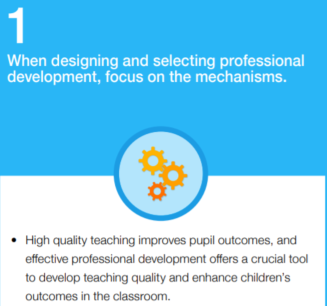 CPD must build knowledge, motivate staff, develop teaching techniques and embed practise. A strong system is in place to evaluate the effectiveness of CPD opportunities. This includes supporting ECTs, UPS teachers and staff embarking upon NPQs.1,3,4,5,6,7,10A systematic approach to the teaching and learning of phonicsThe number of children who passed the Phonics Screening Test was lower than national. This must improve. As a result of this, a new Phonics Lead TLR was introduced in Sep 2019. This will ensure a new programme for the teaching and learning of phonics will be led, embedded and monitored to ensure standards rise rapidly, including purchasing fully decodable, high quality reading books. They have since led whole school improvement in the teaching and learning of phonics across the school, supported by local authority experts.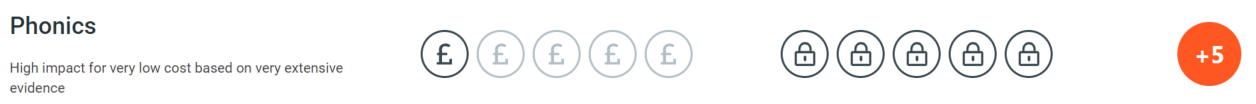 1,7The Literacy Company & First 4 Maths moderation processModeration meetings, supported by experts from The Literacy Company & First 4 Maths will enhance practice. Ongoing support is given to all teachers for planning, delivery and assessment of the core subject, thus driving constantly to whole school improvement. This supports our mastery learning approach in Mathematics and our Talk4Writing approach in English.Additional support is given to raise standards in specific areas across school.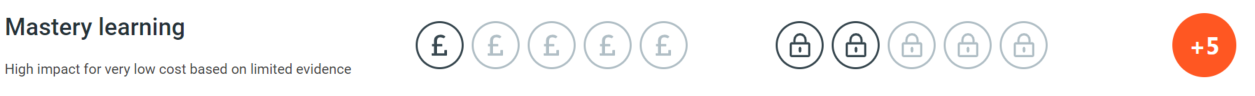 1,3,4,7Develop a strong culture of reading across the schoolIn order to foster a love of reading children need to be enthused and have a wide range of quality reading texts (both fiction and non-fiction) to choose from. Up to date reading texts allow for pupils to discover new storylines and understand current areas of life. Carefully chosen texts promote a range of global individuals from a range of backgrounds and promotes diversity. Specific books to supplement the schools’ ethos as a no-outsiders and Rights Respecting School are also needed to support teachers to deliver high quality learning and/or development opportunities. These books are read as part of the schools Accelerated Reader system in KS2 and are available to in all class book areas to promote a love of reading. Reading progress will improve based on a wider range of engaging texts. Pupil enjoyment and level of access to their book corners will also be sought after via pupil voice. Pupils will also have access to a range of texts that specifically link to areas of The Acorns Curriculum.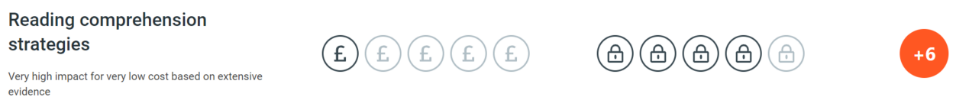 1,3,10Specific support for subject leaders The responsibility for teachers to lead a subject successfully is challenging and one that can need support from outside agencies. Subject leaders are supported well to improve outcomes across the school for their specific subject.ActivityEvidence that supports this approachChallenge number(s) addressedEnsure that pupils have access to a quality IT infrastructure, which allows for instant, quality learning experiencesYearly subscription cost of TTRockstars, Accelerated Reader and SATs CompanionBased on last year’s Year 4 multiplication results, children benefit greatly from regular access to Times Tables Rock Stars to improve their speed and accuracy of recalling multiplication facts by the end of Year 4Online recourse can provide instant feedback from SATs style questions so that children can progress quicker and achieve better at the end of KS2Using a consistent reading comprehension strategy, supports pupils’ development in reading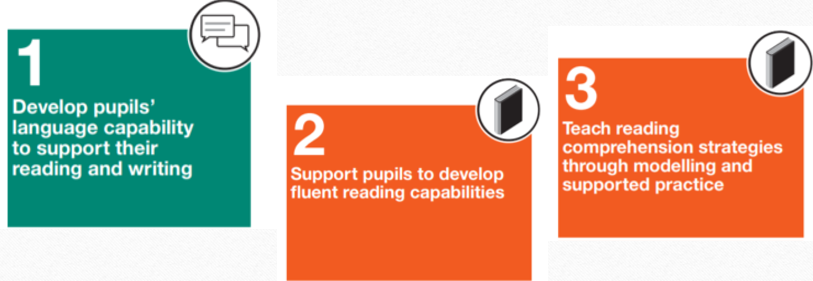 Following current research will enable staff to successfully embed good practice into the teaching of reading.Instant feedback is given via digital learning platforms to inform pupils of success and areas of development. This is achieved without adding to teacher workload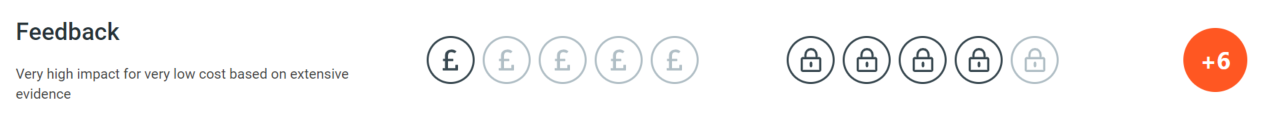 Digital devices for Y6 pupils also allow for better quality, targeted homework to provide additional opportunities to retain key information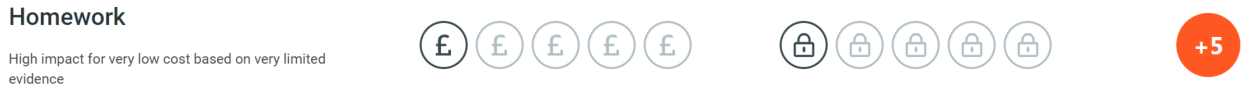 1,2,3,4,6Tailored support within a separate ‘nurture classroom’. This ensures that the children receive the support they need for Reading, Writing and MathsDue to the variety of needs this particular group have, a smaller group setting was necessary as an alternative to accessing mainstream classroom practice. A HLTA runs this group with support of class teachers and the schools’ SENCOAllowing pupils an environment where they can receive more adult support supports their emotional and academic progress. This will lead to an eventual transition back into a mainstream class on a full-time basis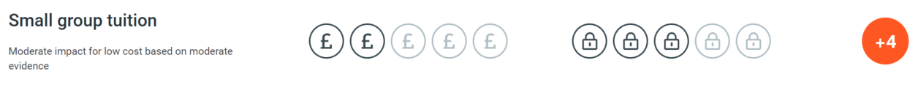 1,5,7,8Specialist dyslexia screening; Specialist dyslexia intervention  A number of our children present with dyslexic tendencies such as difficulties with memory, organisation and literacy skills. Allowing for daily practise as part of a whole school strategy will support academic progress. Staff regularly monitor and track pupil performance to ensure progress is being made1,3,4SALT in school  A significant number of children enter our school with language skills lower than expected. A number of children have specific needs in S&L which can only be addressed through intervention. Often waiting lists for NHS SALT mean that children are not always seen in a timely manner or are seen infrequently; in-school support from the NHS is limited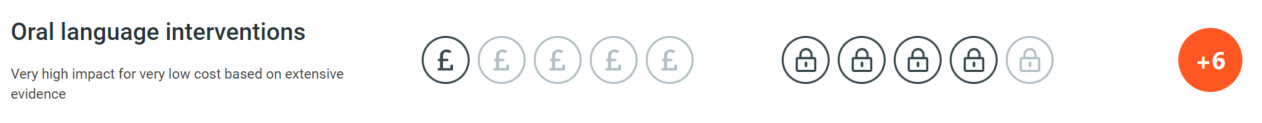 Additionally, some children may not meet the threshold for support so would never receive the help they require and ultimately this could have an impact on English attainment and progress. Therefore, our onsite SALT is necessary for both intervention and training staff who can implement strategies in their own teaching.  This year all staff are well supported by both our on-site S&L therapist and our SENCo to assess children for S&L needs, know what to do to help and when to seek advice.5,7Specific pupils receive 1:1 or small group tutoring as part of the school led branch to the National Tutoring ProgrammeAnalysis of pupil performance for the academic year 2022/2023 suggests that many pupils, especially in Y5&6, need to make accelerated progress in Reading, Writing and Maths to achieve EXS at the end of their current year. Therefore, 1:1 or small group tuition will be focussed on these areas. For this academic year (2023/2024) an additional, experience teacher is working across the UKS2 team to offer this support 3 days per week.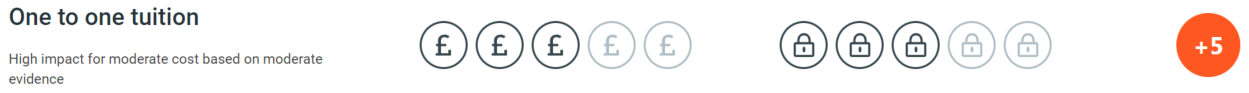 1,3,4ActivityEvidence that supports this approachChallenge number(s) addressed2 full time School Family Liaison Officers  To ensure that safeguarding is exceptional two members of staff are essential. Evidence over several years has shown that both members of staff have had a significant impact on the safety and wellbeing of children, especially those most at riskWhilst all members of staff are committed to safeguarding, having two designated staff members with their own rooms provides a specific point of contact and place of safety for childrenChildren need to be in school, on time to achieve their potentialChildren will be provided with timetabled, structured sessions to enable them to explore their emotions and reprogram their thoughts where incorrect patterns have occurred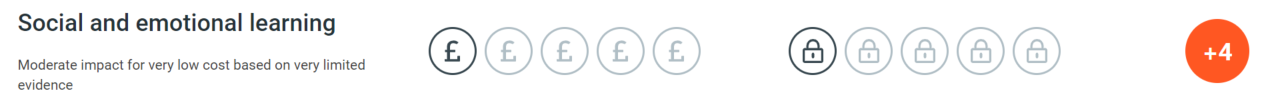 5,8,9,10Magic BreakfastProviding children with a healthy breakfast ensures that they have energy for learning to enable them to concentrate. Additionally, it supports with children having a calm start to the day and ensures that any worries are addressed before teaching time. Finally, it supports parents financially and so they can use the money saved to provide dinner.8,9,10Subsidised and free visits, experiences and clubs  In the past, experiences have been difficult to fund. Therefore, we now ensure that all can function through careful use of the Pupil Premium grant. This ensures that disadvantaged pupils are exposed to the same school-led experiences as all other pupilsOur before and after school club is heavily subsidised and supports many PP children ensuring that their parents can work or that alternate travel arrangements can be metThere have been many missed opportunities when it comes to experiences outside of the classroom over the last 2 academic years. Pupils at The Acorns can still experience a wide range of enrichment opportunities linked to both curriculum learning as well as personal development and growth.2024 will be the first year our Y4 pupils visit London for their residential.2Free PE kit for allMany children last year could not access PE appropriately due to not having the correct PE kit. Not feeling ready for any learning experience can lead to heightened levels of anxiety and result in negative feelings and unwanted behaviours. This initiative will allow all parents to access a free PE kit for their child. This also takes pressure off parents to ensure a PE kit is in school each week.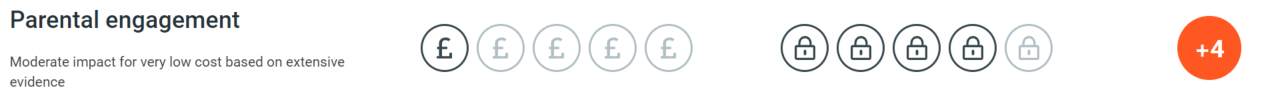 8Access to before and after school clubsSome children, who otherwise wouldn’t have, are given access to before and after school clubs to support families and ensure adequate care is in place. This is to allow working parents affordable childcare and appropriate wrap around provision.2,815 Ks2 children access Passion 4 Learning club each week for the academic yearPassion for Learning work to support disadvantaged pupils to gain access to experiences they may not have otherwise. Pupil well-being is tracked dover time and progress is monitored. The club is match funded and pupils receive regular additional gifts, including hampers, learning resources and trips/visits, well about the cost to school.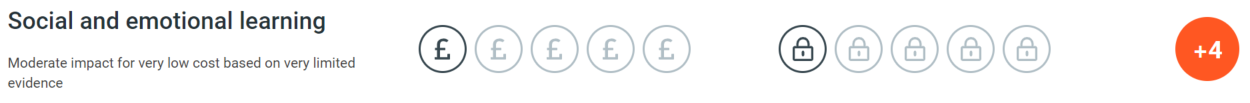 2,10As national research has evidenced, disadvantaged pupils were hardest affected by the COVID-19 pandemic. We know that recovery from this is not a quick fix and therefore are plans are in place for long term recovery. End of KS2 results were extremely positive in Writing and Maths, with 75% of pupils achieving EXS in both. Pupil progress for both was extremely positive, also, with +15% progress in Maths and +18% progress in writing (based on FFT Value Added measures). Disadvantaged pupils also made greater than average progress (+17% Writing; +15% Maths).The % of disadvantaged pupils achieving EXS in Writing and Maths rose compared to 2022 (7% improvement in Writing; 2% improvement in Maths). The average scaled score also rose in Maths from 99 in 2022 to 101 in 2023.Some of our pupils struggled with the KS2 SATs Reading paper this year. 61% achieved EXS. However, progress was +1% compared to comparable schools (based on FFT Value Added measure).When looking at the average scaled score for disadvantaged pupils compared to non-disadvantaged. Disadvantaged pupils outperformed non-disadvantaged by +0.2 (+1 compared to +0.8) in Reading and Math, while there was a gap of -1.3 in Writing (Disadvantaged +2.5; non-disadvantaged +3.8).The progress % based on FFT Value Added measures for Reading, Writing and Maths were broadly similar between disadvantaged and non-disadvantaged, with all progress measures positive.As a school, we have assessed phonological knowledge earlier than ever, and have used this to ensure maximum provision is in place. All staff have completing English Hub validated phonics training. The % of pupils passing the Y1 Phonics Screening Check increased from 65% (2022) to 71% (2023), with 81% of pupils passing their Y2 retake, compared to 33% last year.Pupils in Y4 had more access to learning opportunities designed to support them to retain expected multiplication and division facts. The 2023 MTC demonstrated that a much higher proportion of disadvantaged pupils have done this, with 33% of disadvantaged pupils answering 20 or more correct answers. This is compared to 14% of pupils in 2022, a rise of 19%.Parents have been empowered and therefore parent engagement is high across the school - this includes on social media and the school website. We will continue this work by running subject specific open morning, starting with Maths.First4Maths feedback has stated how well pupils are responding to our ‘catch-up curriculum’. Moderation meetings have been mostly positive and where areas of improvement have been identified, additional support has been placed for 2023-2024.The Literacy Company feedback has evidenced the strong assessment of teachers at The Acorns and how well staff have created a flexible Summer Term curriculum to the meet the needs of our pupils. We now teach Writing using Pathways to Write units, which supported many pupils to make rapid progress in Writing, particularly in Y6.The use of Testbase summative assessments have empowered teachers to reach accurate assessment points. These tests have also showcased the amount of progress some pupils have made.Pupil who accessed 1:1 or small group tutoring have fed back their confidence and happiness at becoming better writers.Digital device allocation across school is at an all-time high. All Y6 pupils have had access to a person Chromebook, which has supported their attainment and progress over the year. Plans are in place to strengthen the school’s infrastructure, which will allow the digital devices we have to be used to full capacity.Success has also been seen in the writing outcomes of specific individuals who now have access to a Chromebook to reduce the stress of physically writing.Although attendance of disadvantaged pupils falls well below ours and national standard standards (96%), the current attendance of disadvantaged pupils (89.3%) is only slightly below the national average (90.9%). This is the result of rigorous tracking, monitoring and action based on daily attendance rates and does consider those not attending through isolation. A lot of this work is undertaken by our 2 Family Liaison Officers.A lot of work has been done to ensure all PP pupils have been identified. 32 pupils were discovered after a text with a link to the form was sent out and new pupils and new Reception cohort are completing the eligibility form as a matter of course, still linked to the PE kit offer.P4L ran across the entire academic year with great success: pupils reported high levels of enjoyment and they have accessed several quality experiences during this time. We are continuing this into next year with 15 pupils being invited. Specific pupils were supported through mentoring and additional enrichment opportunities, such as local school book clubs.We are pleased with how prepared our Y6 pupils are before moving on to high school. A huge amount of work has been done to provide additional opportunities above and beyond the curriculum to ensure pupils are equipped to deal with the challenges of secondary education. This has included referrals for poor mental health and specific funding being allocated to ensure pupils are ready.This year, more pupils attended the Y6 residential than ever before. Due to a subsidised cost to parents, every child who wanted to attend did. The week was truly memorable and a perfect way to end their time at The Acorns. Many alternative sources of funding were found to ensure all pupils had the option to attend, regardless of financial situations.Pupils at The Acorns experienced a wide range of enrichment opportunities. This included tree planting in years 5/6, every child in years 1-6 visited The Ellesmere Port Library, all pupils Y1-6 received a Chester Zoo workshops and many more opportunities which are part of our Acorns to Oak Trees enrichment curriculum.